All made up: SceneEric returns to apartment where the murder took place one year ago- after the mystical power of the Crow has  resurrected him from the grave Very good  sequence for :Camera work:Mise en Scene and visual composition- ( look at the contrast in settings- lighting-) from flashback scenes of Shelley- to flash forward scenes of Eric alone in the darkened  decayed loftSound – Music-  Note style of music by The Cure and LyricsEditing- rapid tempo of editing from flashback to flashforwardAlso good scene forStory elementsSettingsCause and effectCharacter development Motifs- mannequin maskMedium low angle shot- cockroach scampering along floor – note metaphor hereCut to medium shot of crow landing in loft room Diegetic sound of crow squakingCamera tracks forward along floor of roomMusic  Non Diegetic bass roll-   Sound  diegetic Heavy breathing Diegetic sound of rain Medium shot of Eric  sitting on stool 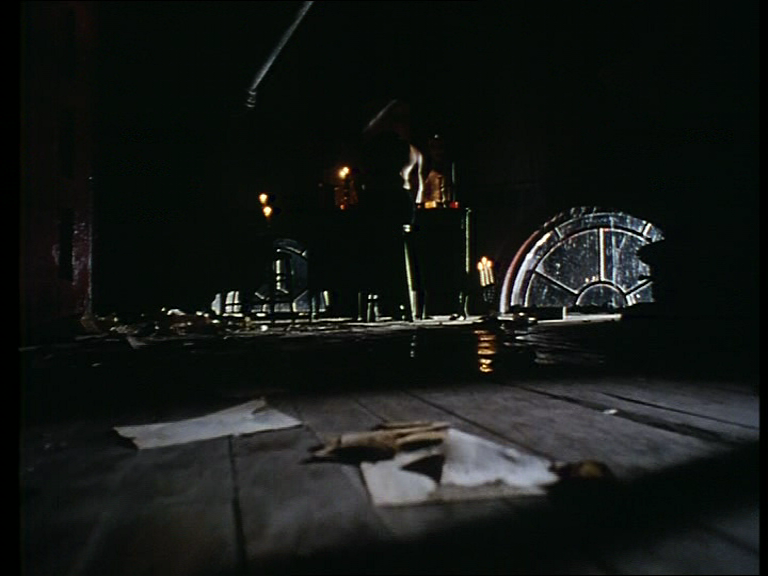 Close up of crow observingMystical non diegetic celtic music –mystical and melancholy (sad in tone)Close up  theatre mask  on mirror- Eric’s hand reaches and touches it1. 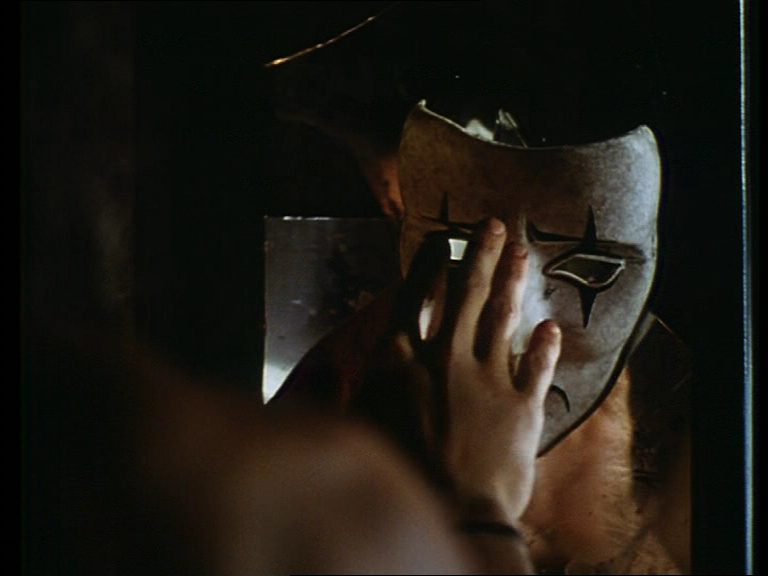 Cut to flashback of Eric wearing mask 2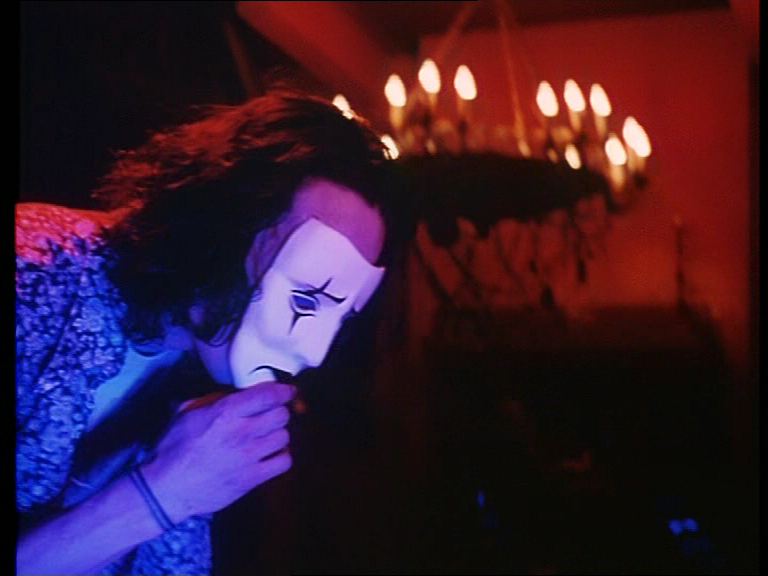 medium shot of Shelley lying down asleep –awoken by Eric in mask –he says “boo”  Shelley laughsCompare these 2 shots- mise en scene- Lighting under lighting  and side light- create dense lighting-  brown shadowed tones  of Eric without shirt - and the mask is pale whitelocation-/set -  in front of cracked mirror in the loft- tight medium shot of Eric looking at mask composition- mask is in the centre of frame –conceals Eric’s reflection Eric to the leftmovement- Eric’s had draws audience to the significance of the mask. Effect- tension – sadness- hopelessnessShot 2 – Flashback- Lighting- key light –side light- top lighting gives bright illumination to Eric highlights colours- blue Soft red light in background – location- in loft lounge room - camera pans across room following Eric’s action – reveals Shelley lying on couch as Eric says- “Boo”composition – Eric left of frame – moves into centre of frame- in rythym to camera panmovement- Eric left of frame – moves into centre of frame- romantic chandeliers in backgroundEffect- Happiness- Love- Flash back continues- Medium shot as Eric sits back laughingCut to present- Close of Eric and mask in the loftEric shiversClose up of Shelleys photographFlash back- to Shelley holding Eric and  she exclaims- I Love You= Eric replies “say that again- Shelley replies ‘I love you’Cut to another flashback of Eric running into the kitchen to  put out a fire from a cooking pot- both laugh – Eric holds Shelley and says – Restaurant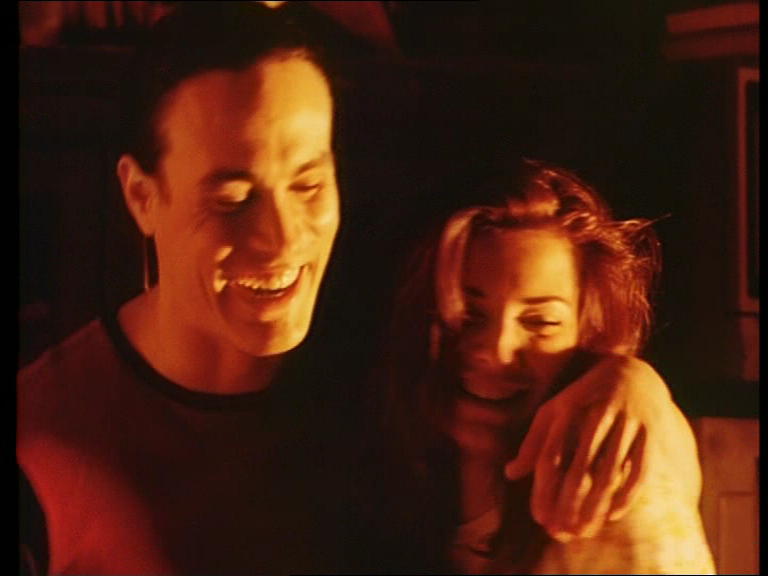 High angle shot of Eric( present time)  shot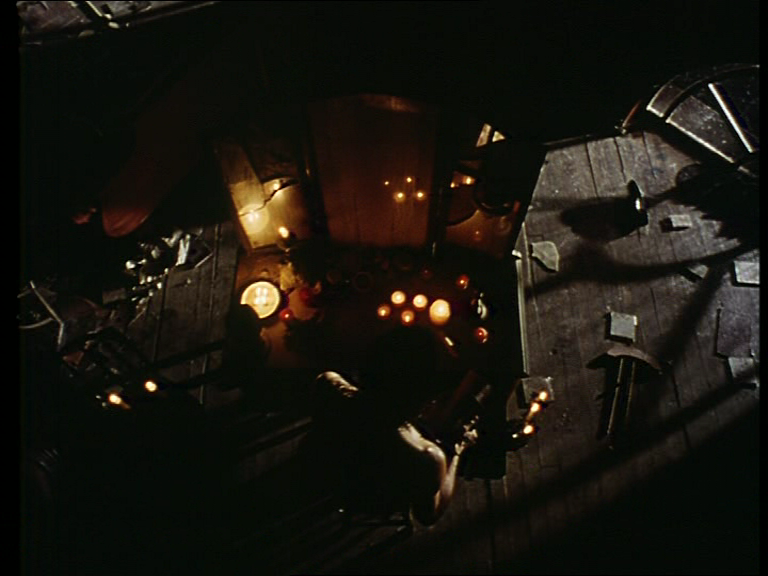 Cut back to flashback –medium shot  Eric entering room  without shirt smilingMedium shot as he approaches and leans forward on couch as Shelley readsClose up Shelley smilesClose up of  Spring Bride bookMedium shot Shelley trying on wedding dress – in front of Sarah 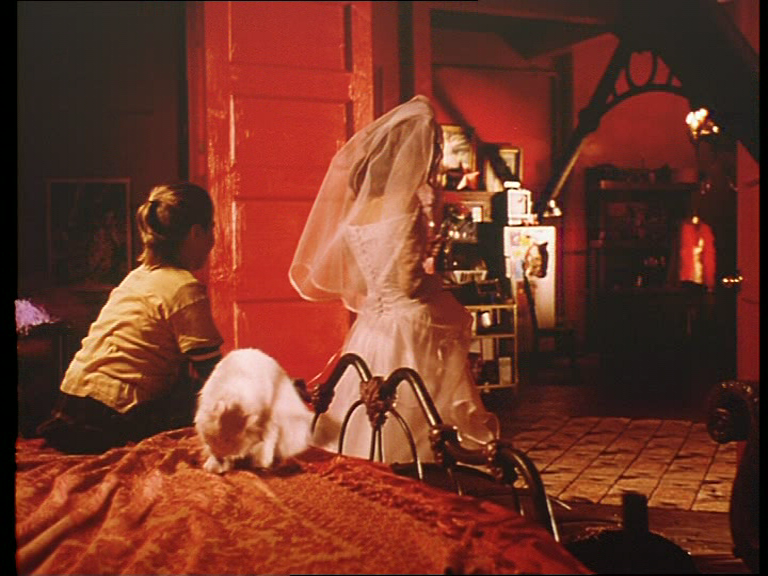 Close up of Sarah sitting on the bed smelling a red rose Tracking shot as Sarah chases Shelley onto bed and they have playfull pillow fight Flashback to  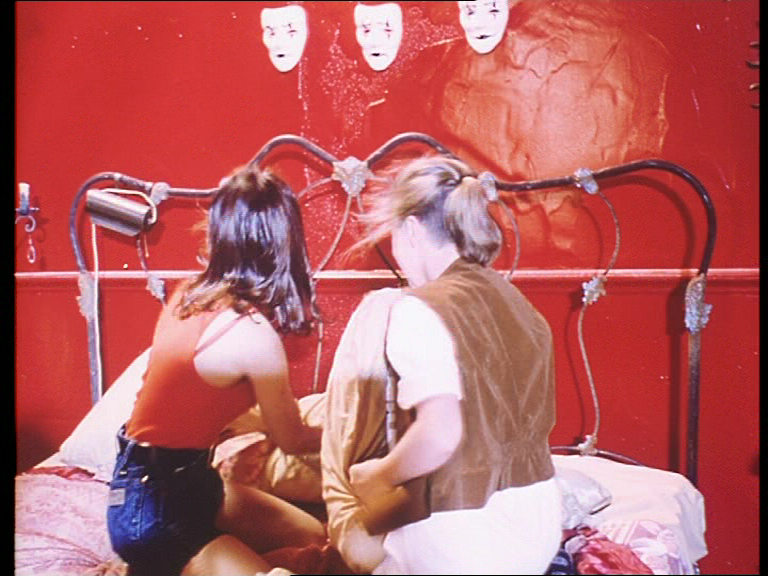 Cut to Medium shot of Eric as he squirts  Shelley  with vanilla topping- both laughingFlash forward to Eric holding a photo of him and Shelley embracing  Eric shiveringFlashback to Eric  and Shelley in romantic embraceFlash forward  to Eric holding Shelleys earingsFlashback to Eric and Shelley kissingFlash forward to High angle medium shot of Eric sitting in front of mirror  aloneFashback  Eric and Shelley making loveMusic tempo accelerates ( music becomes faster)Flash forward High angle medium shot of Eric who punches mirrorClose up of Eric’s reflection in broken mirror- as he cries out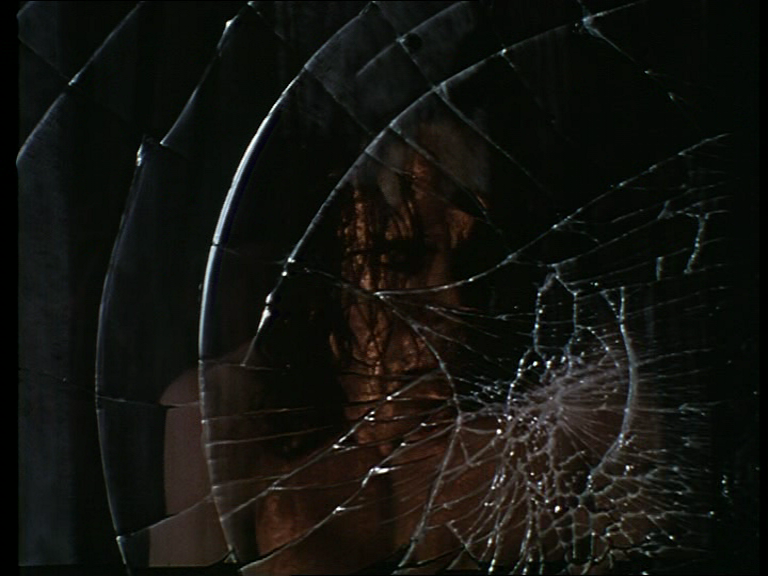 High angle medium shot as Eric falls forward onto table pushing things off taleClose up of the crowClose up of mannequin theatre maskMusic- tempo rapidClose up of Eric’s fingers in make up cacheMedium shot applying makeup to shotMedium shot of wall refelecting eric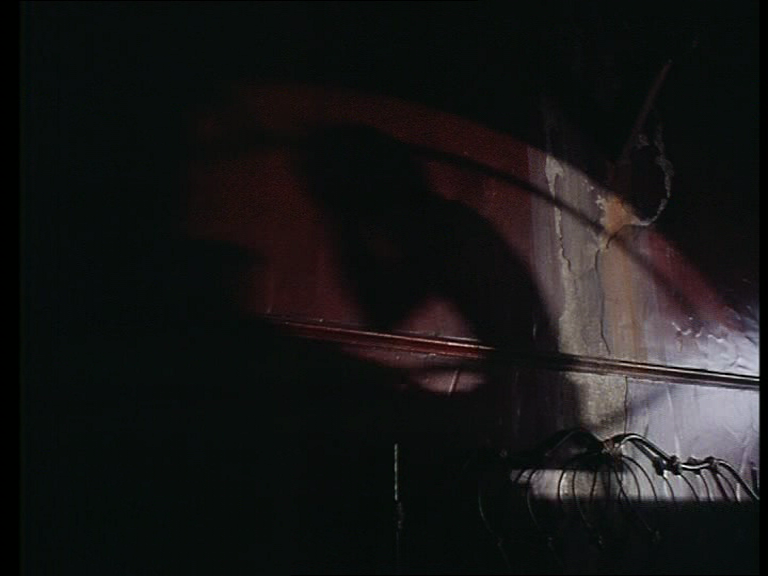 Medium shot from behind ericClose up of Eric applying makeup- low light concealing his faceMedium Silhouette  shot of Eric applying makeupClose up of Eric’s hands with makeupLyrics by The Cure= “just paint your face and shadowed smile’Diegetic lightningMedium Silhouette  shot of Eric applying makeupMedium Silhouette  shot of Eric applying makeupClose up mirror – reflecting multiple eyesHigh angle shot as Eric applies makeupThe Cure lyrcis- It doesn’t matter how you hide”Close up of Eric applying black lipstickHigh angle shot of EricClose up of crow commencing flight- crow squaksThe Cure  lyrics-‘.slipping away from you’ ‘High angle shot as Eric applies makeupClose up as crow continues flight in the room and perches on cupboardMedium shot Erics arms open cupboardThe Cure Lyrcis- They’ll find you if theyre wanting to”Medium shot of case on cupboardClose up of crow on cupboardClose up of hand pushing through sleeve of black top“so slide back down and close your eyes”Medium rear shot of Eric’s back –revealing four bullet holes as he pulls top over his headMedium shot of Eric as pulls top over chest“sleep a while you must be tired”low angle shoot of eric’s boots as  he walks towards cat- window in background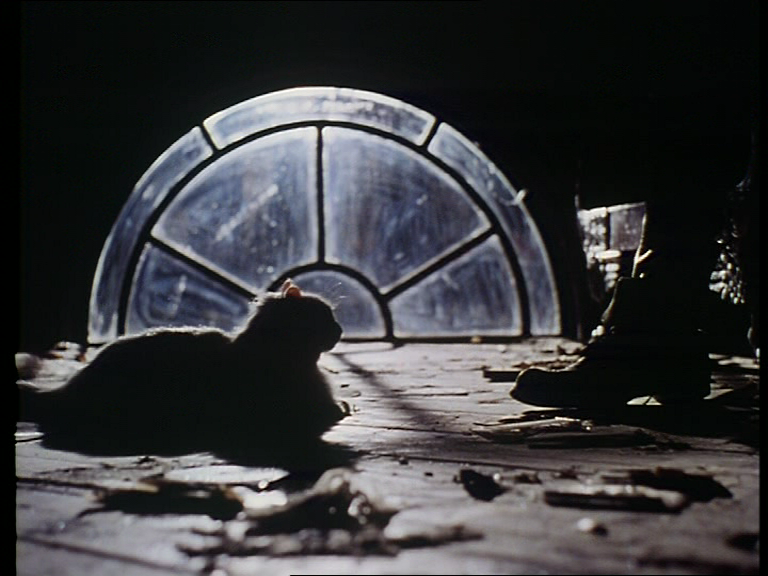 close up of crow flying from cupboard Match on action- Medium shot as crow lands on Eric’s shoulder as he walks towards broken circular window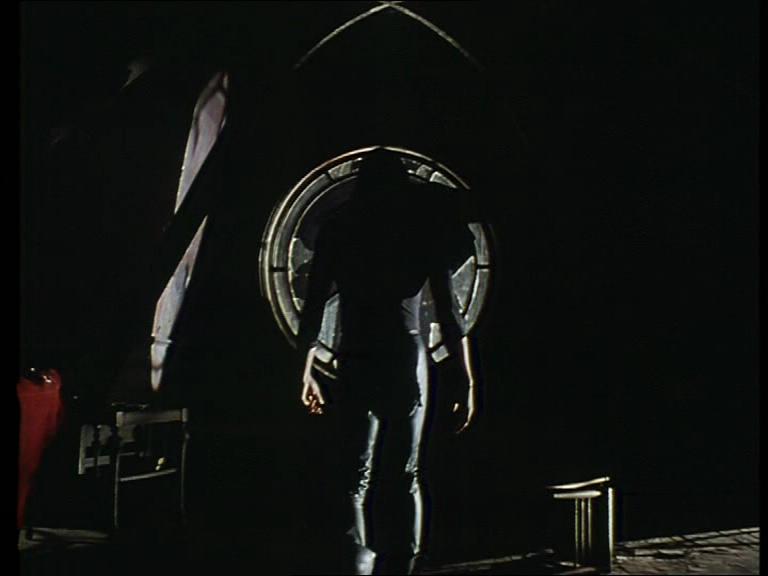 “As  everynight  I burn I hear  the animals scream”close up of crow on Erics shoulder eye level close up Eric in silhouette with crow on shoulder“everynight I burn feel the crow like dream’Exterior Medium shot  through  circular window reveals Eric in mannequin makeup and black clothes with crowon shoulder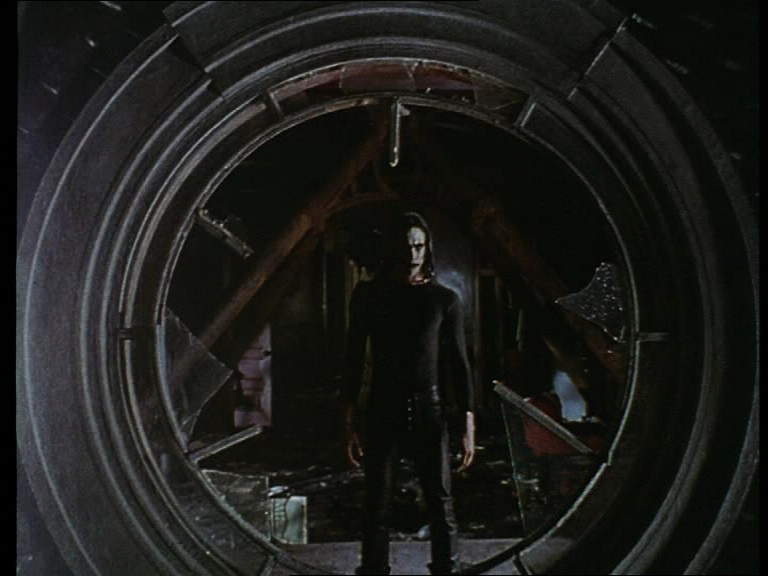 lightning flashes – thunder rolls camera tracks back  -lightning flashes  as Eric is framed in circular window of loft 